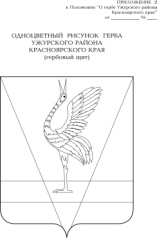 АДМИНИСТРАЦИЯ УЖУРСКОГО РАЙОНАКРАСНОЯРСКОГО КРАЯПОСТАНОВЛЕНИЕ15.09.2020                                           г. Ужур                                               № 609О внесении изменений в постановление администрации Ужурского района от 31.10.2014 № 916 «Об утверждении видов, условий, размера и порядка установления выплат стимулирующего характера, в том числе критериев оценки результативности и качества труда работников муниципальных бюджетных и казенных  учреждений подведомственных Муниципальному казенному учреждению «Управление образования Ужурского района»Руководствуясь статьей 2 Федерального закона от 01.03.2020 № 47-ФЗ «О внесении изменений в Федеральный закон «О качестве и безопасности пищевых продуктов» и статью 37 федерального закона "Об образовании в Российской Федерации», приказом Министерства образования Красноярского края от 19.08.2020 № 36-11-04 «О внесении изменений в приказ Министерства образования и науки Красноярского края от 15.12.2009 № 988 «Об утверждении видов, условий, размера и порядка установления выплат стимулирующего характера, в том числе критериев оценки результативности и качества труда работников краевых государственных бюджетных и казенных образовательных учреждений, подведомственных министерству образования Красноярского края», статьей 19 Устава Ужурского района,  ПОСТАНОВЛЯЮ:1. Внести в постановление администрации Ужурского района от 31.10.2014 № 916 «Об утверждении видов, условий, размера и порядка установления выплат стимулирующего характера, в том числе критериев оценки результативности и качества труда работников муниципальных бюджетных и казенных учреждений подведомственных Муниципальному казенному учреждению «Управление образования Ужурского района» следующие изменения:1.1. в приложении № 1:            в таблице «Общеобразовательные учреждения»:в строке «шеф повар, повар», раздел выплаты за интенсивность и высокие результаты работы дополнить строкой следующего содержания:1.2. в приложении № 2:таблицу дополнить строками 6 – 6.2 следующего содержания:- дополнить сноской <********> следующего содержания:«<********> Выплата ежемесячного денежного вознаграждения за классное руководство осуществляется с применением районного коэффициента, процентной надбавки к заработной плате за стаж работы в районах Крайнего Севера и приравненных к ним местностях и иных местностях с особыми климатическими условиями.Финансовое обеспечение выплаты ежемесячного денежного вознаграждения за классное руководство осуществляется за счет средств иных межбюджетных трансфертов, предоставляемых краевому бюджету в целях софинансирования в полном объеме расходного обязательства Красноярского края, возникающего при осуществлении выплат ежемесячного денежного вознаграждения за классное руководство педагогическим работникам краевых государственных образовательных организаций, реализующих образовательные программы начального общего, основного общего и среднего общего образования, в том числе адаптированные основные общеобразовательные программы, из федерального бюджета.»;2. Контроль за выполнением постановления возложить на директора Муниципального казенного учреждения «Управление образования Ужурского района» И.В. Милину. 3. Постановление вступает в силу в день, следующий за днем его официального опубликования в специальном выпуске районной газеты «Сибирский хлебороб» и применяется к правоотношениям, возникшим с 01 сентября 2020 года.Глава района                                                                                      К.Н. ЗарецкийВыполнение увеличенного объема работЗа каждые 25 человек дополнительно0106ежемесячное денежное вознаграждение за классное руководство педагогическим работникам краевых государственных образовательных организаций, реализующих образовательные программы начального общего, основного общего и среднего общего образования, в том числе адаптированные основные общеобразовательные программы <********>ежемесячное денежное вознаграждение за классное руководство педагогическим работникам краевых государственных образовательных организаций, реализующих образовательные программы начального общего, основного общего и среднего общего образования, в том числе адаптированные основные общеобразовательные программы <********>6.1в одном классе5000 рублей6.2в двух и более классах10000 рублей